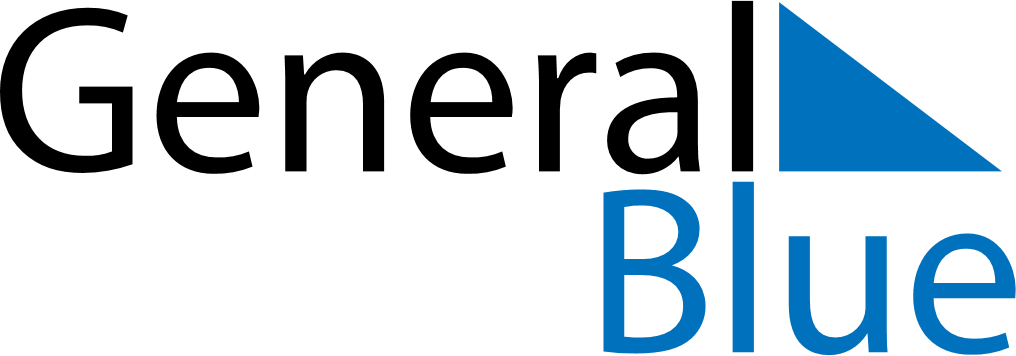 April 2019April 2019April 2019LesothoLesothoMONTUEWEDTHUFRISATSUN123456789101112131415161718192021Good Friday22232425262728Easter Monday2930